THE BeTER LeTTERThe Official Newsletter Of TheBioTherapeutics, Education & Research FoundationVolume 10; Issue 3                                              November 2014                                               In This IssueGreetings,Ron ShermanRon ShermanCheck out our website!Giving TuesdayGiving TuesdayAmazon SmileRenew Your Membership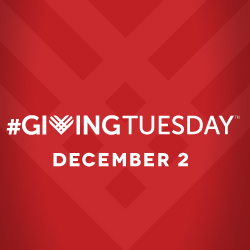 Thanksgiving is upon us! In this season of gratitude, consider giving back to your favorite nonprofits and charities. This year, the BTER Foundation is joining hundreds of other organizations to partipcate in Giving Tuesday, a movement taking place on the Tuesday after Thanksgiving to create a new global tradition of generosity.Upcoming EventsTo learn more about Giving Tuesday, click here. Don't forget to follow the BTER Foundation on Twitter to receive our tweets on Giving Tuesday. Check us out at our handle @BTERFoundation. To donate to the BTER Foundation quickly and securely, click here.To learn more about Giving Tuesday, click here. Don't forget to follow the BTER Foundation on Twitter to receive our tweets on Giving Tuesday. Check us out at our handle @BTERFoundation. To donate to the BTER Foundation quickly and securely, click here.Updated Annual Reports for the BTER FoundationUpdated Annual Reports for the BTER FoundationQuick LinksBTER Foundation Home PageThe BTER Foundation TwitterOne of our projects this year at the BTER Foundation is to update our annual reports so that you can have as much information as possible about what iniatives we are working on, what we have been publishing, and the specific contributions we are making to the field of biotherapy. This project of updating annual reports will continue into the next year, but if you are interested in looking through our recently posted 2012-2013 Bi-Annual Report, you can find it already on the website if youclick here. We look forward to sharing with you all that we have accomplished since the BTER Foundation was founded in 2002. As always, we welcome any feedback, questions, or ideas that you have. Just email info@bterfoundation.org.One of our projects this year at the BTER Foundation is to update our annual reports so that you can have as much information as possible about what iniatives we are working on, what we have been publishing, and the specific contributions we are making to the field of biotherapy. This project of updating annual reports will continue into the next year, but if you are interested in looking through our recently posted 2012-2013 Bi-Annual Report, you can find it already on the website if youclick here. We look forward to sharing with you all that we have accomplished since the BTER Foundation was founded in 2002. As always, we welcome any feedback, questions, or ideas that you have. Just email info@bterfoundation.org.Newsletter ArchiveSupport the BTER FoundationWoundSource BlogJoin (or Rejoin) the BTER Foundation TodayJoin (or Rejoin) the BTER Foundation TodayNewsletter ArchiveSupport the BTER FoundationWoundSource BlogAre you a member of the BTER Foundation?
If so, thank you for supporting the organization that has brought biotherapy to thousands of patients, and information to hundreds of thousands. This would not be possible without all of our volunteers and members.If you are not yet a member, or if your membership has lapsed...please review all of the benefits of membership.
Membership often pays for itself in program discounts. Members qualify for free access to our entire Biotherapy Library (with the cost of membership being less than the cost of ordering one or two scientific papers from the publisher, based on the dues for Community and Student members).Other benefits include: free educational materials, free insurance billing assistance, discounts on workshops and conferences, and more.Are you a member of the BTER Foundation?
If so, thank you for supporting the organization that has brought biotherapy to thousands of patients, and information to hundreds of thousands. This would not be possible without all of our volunteers and members.If you are not yet a member, or if your membership has lapsed...please review all of the benefits of membership.
Membership often pays for itself in program discounts. Members qualify for free access to our entire Biotherapy Library (with the cost of membership being less than the cost of ordering one or two scientific papers from the publisher, based on the dues for Community and Student members).Other benefits include: free educational materials, free insurance billing assistance, discounts on workshops and conferences, and more.The BTER Foundation on Great NonprofitsThe BTER Foundation on Great NonprofitsHave a few  minutes? We'd love if you'd take the time to review the BTER Foundation on the Great Nonprofits database for charitable organizations. You can participate by clicking here or by clicking on the Great Nonprofits banner on the home page of the BTER Foundation website. By leaving a review, you will help us build our organization's name recognition and reputation. Thank you!Have a few  minutes? We'd love if you'd take the time to review the BTER Foundation on the Great Nonprofits database for charitable organizations. You can participate by clicking here or by clicking on the Great Nonprofits banner on the home page of the BTER Foundation website. By leaving a review, you will help us build our organization's name recognition and reputation. Thank you!2014 and 2015 Conferences & Events :2014 and 2015 Conferences & Events :Biotherapy Workshops & WebinarsSymposium for Advanced Wound Care- Las Vegas, NV; October 16-18, 2014  Infectious Disease Grand Rounds- University of California, Irvine Medical Center, Orange, CA, November 3, 2014Symposium on Clinical Advances in Ostomy and Wound Care- Doctor's Tower Auditorium, Los Angeles, CA, November 12, 2014Desert Foot Conference- Sheraton Phoenix Downtown, Phoenix, Arizona, November 19-21, 2014Pacific Coast Region of Wound Ostomy and Continence Nurses Society- Disney's Paradise Pier Hotel, Anaheim, CA, February 12-15, 2015Palliative Wound Care Conference- Hilton Orlando Downtown, Orlando, Florida, May 14-16, 2015Don't hesitate to contact us for more information. Hope to see you there!How About A Workshop in Your Town?To arrange a maggot therapy or leech therapy workshop in your community, contact the BTER Foundation. Local and national experts are available to provide 1-hour lectures, full day workshops, and anything in between.Biotherapy Workshops & WebinarsSymposium for Advanced Wound Care- Las Vegas, NV; October 16-18, 2014  Infectious Disease Grand Rounds- University of California, Irvine Medical Center, Orange, CA, November 3, 2014Symposium on Clinical Advances in Ostomy and Wound Care- Doctor's Tower Auditorium, Los Angeles, CA, November 12, 2014Desert Foot Conference- Sheraton Phoenix Downtown, Phoenix, Arizona, November 19-21, 2014Pacific Coast Region of Wound Ostomy and Continence Nurses Society- Disney's Paradise Pier Hotel, Anaheim, CA, February 12-15, 2015Palliative Wound Care Conference- Hilton Orlando Downtown, Orlando, Florida, May 14-16, 2015Don't hesitate to contact us for more information. Hope to see you there!How About A Workshop in Your Town?To arrange a maggot therapy or leech therapy workshop in your community, contact the BTER Foundation. Local and national experts are available to provide 1-hour lectures, full day workshops, and anything in between.
"The secret of getting aheead is getting started."-Mark Twain
"The secret of getting aheead is getting started."-Mark TwainPublication CreditsPublication CreditsTHE BeTER LeTTER is published by:BioTherapeutics, Education & Research (BTER) Foundation36 Urey Court, Irvine, CA 92617Phone: 949-679-3000 / Fax: 949-679-3001editor@BTERFoundation.org  /[www.BTERFoundation.org]www.BTERFoundation.orgEditor:Ronald A. ShermanAssistant Editor:Hillary MartinezContributing Writers:Dr. Sagiv Ben-Yakir, Dr. Jose Contreras-Ruiz, Dr. Robert McKie, Dr. Jacques Oskam,Sheri Rosen, Deboshree Roy, Dr. Pascal Steenvoorde, Dr. Tarek Tantawi, Catalina Wang,Lynn Wang, Dr. Shou Yu Wang.Your name could be here!Foundation Consultants:Eve Iversen, Dr. Alana Jolley, Amy Mendez, Joanne Preston, Dr. Aletha TippettFoundation BoardRonald A Sherman (Chair); Samuel G Kohn (Treasurer); Sharon Mendez, RN, CWS (Chair, Programs & Grants Committee); Donna Beales. Your name could be here, too!Administrative AssistantKarin ThompsonTHE BeTER LeTTER is published by:BioTherapeutics, Education & Research (BTER) Foundation36 Urey Court, Irvine, CA 92617Phone: 949-679-3000 / Fax: 949-679-3001editor@BTERFoundation.org  /[www.BTERFoundation.org]www.BTERFoundation.orgEditor:Ronald A. ShermanAssistant Editor:Hillary MartinezContributing Writers:Dr. Sagiv Ben-Yakir, Dr. Jose Contreras-Ruiz, Dr. Robert McKie, Dr. Jacques Oskam,Sheri Rosen, Deboshree Roy, Dr. Pascal Steenvoorde, Dr. Tarek Tantawi, Catalina Wang,Lynn Wang, Dr. Shou Yu Wang.Your name could be here!Foundation Consultants:Eve Iversen, Dr. Alana Jolley, Amy Mendez, Joanne Preston, Dr. Aletha TippettFoundation BoardRonald A Sherman (Chair); Samuel G Kohn (Treasurer); Sharon Mendez, RN, CWS (Chair, Programs & Grants Committee); Donna Beales. Your name could be here, too!Administrative AssistantKarin Thompson